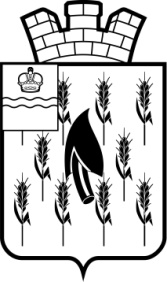 СОБРАНИЕ ПРЕДСТАВИТЕЛЕЙГОРОДСКОГО ПОСЕЛЕНИЯ«ПОСЕЛОК ВОРОТЫНСК»                                                        РЕШЕНИЕ       от  26.12.2022 года                                                                                    № 41              В соответствии с частью 7 статьи 26, частью 3.1 статьи 33 Градостроительного кодекса Российской Федерации,статьей 14 Федерального закона от 06.10.2003 № 131-ФЗ «Об общих принципах организации местного самоуправления в Российской Федерации»,постановлением Правительства Калужской области от 24.08.2022 № 627 «Об установлении случаев утверждения проектов генеральных планов, проектов правил землепользования и застройки, проектов планировки территории, проектов межевания территории, проектов, предусматривающих внесение изменений в один из указанных документов, на территории Калужской области без проведения общественных обсуждений или публичных слушаний в 2022 году», Стратегией социально-экономического развития Калужской области до 2030 года «Человек – центр инвестиций», утвержденной постановлением Правительства Калужской области от 29.06.2009 № 250 (в ред. постановлений Правительства Калужской области от 13.07.2012 № 353, от 26.08.2014 № 506,от 12.02.2016 № 89, от 25.05.2017 № 318, от 29.01.2020 № 50, от 26.11.2020 № 894,от 13.09.2022 № 695), Схемой территориального планирования Калужской области, утвержденной постановлением Правительства Калужской области от 10.03.2009г. № 65(в ред. постановлений Правительства Калужской области от 20.09.2012 № 470, от 26.12.2014 № 791, от 17.09.2020 № 735, от 02.09.2022 № 669), Уставом городского поселения «Поселок Воротынск» Собрание Представителей РЕШИЛО:            1.Утвердить изменения в Правила землепользования и застройки городского поселения «Поселок Воротынск» (в ред. решений Собрания Представителей МО «Поселок Воротынск» от 01.12.2009 № 36, от 07.02.2012 № 2,  от 30.10.2014г. № 30,  от 19.04.2016г. № 7, от 20.12.2016г. № 32, от  24.12.2019г. № 40, от 13.09.2022г.№ 18 )  (Приложение №1).            2. Настоящее решение вступает в силу с момента его официального опубликования (обнародования).Глава городского поселения                   «Поселок Воротынск»	                                                                   О.И.ЛитвиноваОб утверждении изменений в Правила землепользования и застройкигородского поселения «Поселок Воротынск»